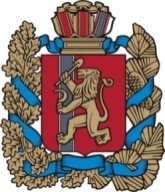 ЧАЙКОВСКИЙ СЕЛЬСКИЙ СОВЕТ ДЕПУТАТОВРЕШЕНИЕ В целях приведения Устава Чайковского сельсовета Боготольского района Красноярского края в соответствие с требованиями Федеральным законом от 06.10.2003 № 131-ФЗ «Об общих принципах организации местного самоуправления в Российской Федерации», руководствуясь статьями 57, 59 Уставом Чайковского сельсовета Боготольского района Красноярского края Совет депутатов РЕШИЛ:1. Внести в Устав Чайковского сельсовета Боготольского района Красноярского края следующие изменения:          1.1. Дополнить Устав статьёй 3.2 следующего содержания:         «Статья 3.2. Участие в нормотворческой деятельности         Проекты решений могут вноситься депутатами сельского Совета депутатов, постоянными комиссиями сельского Совета депутатов, Главой Чайковского сельсовета, иными органами местного самоуправления, органами территориального общественного самоуправления, инициативными группами граждан, прокурором межрайонной прокуратуры.»;1.2. статью 6 дополнить пункта 3.1 следующего содержания:«3.1. Финансовое обеспечение деятельности  органов местного самоуправления поселения осуществляется исключительно за счёт собственных доходов местного бюджета поселения.»;1.3. пункт 1 статьи 7 вопросы местного самоуправления сельсовета изложить в следующей редакции:«1. К вопросам местного значения Чайковского сельсовета относятся:1) составление и рассмотрение проекта бюджета поселения, утверждение и исполнение бюджета поселения, осуществление контроля за его исполнением, составление и утверждение отчета об исполнении бюджета поселения;2)    установление, изменение и отмена местных налогов и сборов поселения;3) владение, пользование и распоряжение имуществом, находящимся в муниципальной собственности поселения;4) организация в границах поселения электро-, тепло-, газо- и водоснабжения населения, водоотведения, снабжения населения топливом в пределах полномочий, установленных законодательством Российской Федерации;5) дорожная деятельность в отношении автомобильных дорог местного значения в границах населенных пунктов поселения и обеспечение безопасности дорожного движения на них, включая создание и обеспечение функционирования парковок (парковочных мест), осуществление муниципального контроля за сохранностью автомобильных дорог местного значения в границах населенных пунктов поселения, а также осуществление иных полномочий в области использования автомобильных дорог и осуществления дорожной деятельности в соответствии с законодательством Российской Федерации;6) обеспечение проживающих в поселении и нуждающихся в жилых помещениях малоимущих граждан жилыми помещениями, организация строительства и содержания муниципального жилищного фонда, создание условий для жилищного строительства, осуществление муниципального жилищного контроля, а также иных полномочий органов местного самоуправления в соответствии с жилищным законодательством;7) создание условий для предоставления транспортных услуг населению и организация транспортного обслуживания населения в границах поселения;8) участие в профилактике терроризма и экстремизма, а также в минимизации и (или) ликвидации последствий проявлений терроризма и экстремизма в границах поселения;9) создание условий для реализации мер, направленных на укрепление межнационального и межконфессионального согласия, сохранение и развитие языков и культуры народов Российской Федерации, проживающих на территории поселения, социальную и культурную адаптацию мигрантов, профилактику межнациональных (межэтнических) конфликтов;10) участие в предупреждении и ликвидации последствий чрезвычайных ситуаций в границах поселения;11) обеспечение первичных мер пожарной безопасности в границах населенных пунктов поселения;12) создание условий для обеспечения жителей поселения услугами связи, общественного питания, торговли и бытового обслуживания;13) организация библиотечного обслуживания населения, комплектование и обеспечение сохранности библиотечных фондов библиотек поселения;14) создание условий для организации досуга и обеспечения жителей поселения услугами организаций культуры;15) сохранение, использование и популяризация объектов культурного наследия (памятников истории и культуры), находящихся в собственности поселения, охрана объектов культурного наследия (памятников истории и культуры) местного (муниципального) значения, расположенных на территории поселения;16) создание условий для развития местного традиционного народного художественного творчества, участие в сохранении, возрождении и развитии народных художественных промыслов в поселении;17) обеспечение условий для развития на территории поселения физической культуры и массового спорта, организация проведения официальных физкультурно-оздоровительных и спортивных мероприятий поселения;18) создание условий для массового отдыха жителей поселения и организация обустройства мест массового отдыха населения, включая обеспечение свободного доступа граждан к водным объектам общего пользования и их береговым полосам;19) формирование архивных фондов поселения;20) организация сбора и вывоза бытовых отходов и мусора;21) утверждение правил благоустройства территории поселения, устанавливающих в том числе требования по содержанию зданий (включая жилые дома), сооружений и земельных участков, на которых они расположены, к внешнему виду фасадов и ограждений соответствующих зданий и сооружений, перечень работ по благоустройству и периодичность их выполнения; установление порядка участия собственников зданий (помещений в них) и сооружений в благоустройстве прилегающих территорий; организация благоустройства территории поселения (включая освещение улиц, озеленение территории, установку указателей с наименованиями улиц и номерами домов, размещение и содержание малых архитектурных форм), а также использования, охраны, защиты, воспроизводства городских лесов, лесов особо охраняемых природных территорий, расположенных в границах населенных пунктов поселения;22) утверждение генеральных планов поселения, правил землепользования и застройки, утверждение подготовленной на основе генеральных планов поселения документации по планировке территории, выдача разрешений на строительство (за исключением случаев, предусмотренных Градостроительным кодексом Российской Федерации, иными федеральными законами), разрешений на ввод объектов в эксплуатацию при осуществлении строительства, реконструкции объектов капитального строительства, расположенных на территории поселения, утверждение местных нормативов градостроительного проектирования поселений, резервирование земель и изъятие, в том числе путем выкупа, земельных участков в границах поселения для муниципальных нужд, осуществление муниципального земельного контроля за использованием земель поселения, осуществление в случаях, предусмотренных Градостроительным кодексом Российской Федерации, осмотров зданий, сооружений и выдача рекомендаций об устранении выявленных в ходе таких осмотров нарушений;23) присвоение адресов объектам адресации, изменение, аннулирование адресов, присвоение наименований элементам улично-дорожной сети (за исключением автомобильных дорог федерального значения, автомобильных дорог регионального или межмуниципального значения, местного значения муниципального района), наименований элементам планировочной структуры в границах поселения, изменение, аннулирование таких наименований, размещение информации в государственном адресном реестре;24) организация ритуальных услуг и содержание мест захоронения;25) организация и осуществление мероприятий по территориальной обороне и гражданской обороне, защите населения и территории поселения от чрезвычайных ситуаций природного и техногенного характера;26) создание, содержание и организация деятельности аварийно-спасательных служб и (или) аварийно-спасательных формирований на территории поселения;27) осуществление мероприятий по обеспечению безопасности людей на водных объектах, охране их жизни и здоровья;28) создание, развитие и обеспечение охраны лечебно-оздоровительных местностей и курортов местного значения на территории поселения, а также осуществление муниципального контроля в области использования и охраны особо охраняемых природных территорий местного значения;29) содействие в развитии сельскохозяйственного производства, создание условий для развития малого и среднего предпринимательства;30) организация и осуществление мероприятий по работе с детьми и молодежью в поселении;31) осуществление в пределах, установленных водным законодательством Российской Федерации, полномочий собственника водных объектов, информирование населения об ограничениях их использования;32) осуществление муниципального лесного контроля;33) оказание поддержки гражданам и их объединениям, участвующим в охране общественного порядка, создание условий для деятельности народных дружин;34) предоставление помещения для работы на обслуживаемом административном участке поселения сотруднику, замещающему должность участкового уполномоченного полиции;35) до 1 января 2017 года предоставление сотруднику, замещающему должность участкового уполномоченного полиции, и членам его семьи жилого помещения на период выполнения сотрудником обязанностей по указанной должности;36) оказание поддержки социально ориентированным некоммерческим организациям в пределах полномочий, установленных статьями 31.1 и 31.3 Федерального закона от 12.01.1996 № 7-ФЗ «О некоммерческих организациях»;37) осуществление муниципального контроля на территории особой экономической зоны;38) обеспечение выполнения работ, необходимых для создания искусственных земельных участков для нужд поселения, проведение открытого аукциона на право заключить договор о создании искусственного земельного участка в соответствии с федеральным законом;39) осуществление мер по противодействию коррупции в границах поселения.»1.4. в статье 7.2:- пункта 1 дополнить подпунктом 4.1) следующего содержания: «4.1) предоставление гражданам жилых помещений муниципального жилищного фонда по договорам найма жилых помещений жилищного фонда социального использования в соответствии с жилищным законодательством;»1.5. в статье 13:- подпункт 11 пункта 2 изложить в новой редакции:«11) в случае преобразования поселения, осуществляемого в соответствии с частями 3, 5, 6.2 статьи 13 Федерального закона от 06.10.2003 № 131-ФЗ «Об общих принципах организации местного самоуправления в Российской Федерации»;1.6. в статье 20:- подпункт 4 пункта 1 изложить в новой редакции:«4) в случае преобразования поселения, осуществляемого в соответствии с частями 3, 5, 6.2 и 7 статьи 13 Федерального закона от 06.10.2003 № 131-ФЗ «Об общих принципах организации местного самоуправления в Российской Федерации», а также в случае упразднения сельсовета;»1.7.статью 22 изложить в новой редакции:«Статья 22. Организация работы СоветаОрганизационно-правовой формой работы Совета является сессия. Сессия может состоять из одного или нескольких заседаний.Совет созывается на свои сессии не реже 1 раза в три месяца Председателем Совета депутатов поселения.В случае если этого требуют не менее 10 процентов жителей поселения, обладающих избирательным правом, или не менее 1/3 депутатов Совета, Председатель Совета обязан созвать  сессию в двухнедельный срок со дня поступления соответствующего предложения.Заседание Совета не может считаться правомочным, если на нём присутствует менее 50 процентов от числа избранных депутатов.Совет вправе избирать из состава депутатов заместителя председателя Совета, а также постоянные и временные комиссии, депутатские группы, иные органы Совета.Организационное, материально-техническое, правовое обеспечение деятельности Совета осуществляет администрация поселения.»;1.8. в статье 25:- пункт 1 изложить в новой редакции:«1. Совет депутатов по вопросам, отнесённым к его компетенции Федеральными законами, законами Красноярского края, настоящим Уставом, принимает решения, устанавливающие  правила, обязательные для исполнения на территории поселения, решение об удалении Главы поселения в отставку, а также  решения по вопросам организации деятельности Совета депутатов и по иным вопросам, отнесённым к его компетенции Федеральными законами, законами Красноярского края, настоящим Уставом. Решения Совета депутатов, устанавливающие правила, обязательные для исполнения на территории поселения, принимаются большинством голосов от установленной численности депутатов Совета депутатов, если иное не установлено Федеральным законом от 06.10.2003 № 131-ФЗ «Об общих принципах организации местного самоуправления в Российской Федерации».»;- в пункте 8 после слов «в случае» дополнить словами «упразднения таких органов или соответствующих должностей либо» и после слов «государственной власти» дополнить словами «Российской Федерации (уполномоченным органом государственной власти»1.9. в статье 27:- абзац второй пункта 6 изложить в редакции:«Заявление депутата о сложении полномочий не может быть отозвано после принятия решения Советом депутатов.»;1.10. в статье 27.1:- в подпункте 1.3 после слова «командировкой,» дополнить словами «а также»;- подпункт 1.4 изложить в новой редакции:«1.4. получение информации и материалов, необходимых для исполнения полномочий по вопросам местного значения, от находящихся на территории муниципального образования органов местного самоуправления, а в случаях, установленных федеральными законами, - организаций всех форм собственности, общественных объединений и их должностных лиц по письменному запросу;»;- дополнить подпунктом 1.10. следующего содержания:«1.10. дополнительное профессиональное образование с сохранением на этот период замещаемой должности, денежного вознаграждения и денежного поощрения.»; 1.11. статье 27.2 изложить в новой редакции:«Статья 27.2. Пенсионное обеспечение лиц, замещающих муниципальные должности на постоянной основе.          1. Лица, замещавшие муниципальные должности на постоянной основе не менее шести лет и получавшие денежное вознаграждение за счет средств местного бюджета, прекратившие исполнение полномочий (в том числе досрочно), могут иметь право на пенсию за выслугу лет, устанавливаемую к трудовой пенсии по старости или трудовой пенсии по инвалидности, назначенным в соответствии с Федеральным законом от 17.12.2001 № 173-Ф «О трудовых пенсиях в Российской Федерации», Законом Российской   Федерации  от 19.04.1991 № 1032-1  «О занятости населения в Российской Федерации»,   а   также   к   пенсии     по    государственному  пенсионному обеспечению, назначенной в соответствии с подпунктами 2 и 4 пункта 1 статьи 4 Федерального закона от 15.12.2001 № 166-ФЗ «О государственном пенсионном обеспечении в Российской Федерации».         2. Пенсия за выслугу лет, выплачиваемая за счет средств местного бюджета, устанавливается      в       таком      размере,      чтобы     сумма      трудовой       пенсии   (государственной пенсии) и пенсии за выслугу лет составляла 45 процентов ежемесячного денежного вознаграждения, с учетом районного коэффициента и процентной надбавки к заработной плате за стаж работы в районах Крайнего Севера и приравненных к ним  местностях, в иных местностях края с особыми климатическими условиями, при наличии срока исполнения полномочий по муниципальной должности шесть лет. Размер пенсии за выслугу лет увеличивается на четыре процента ежемесячного денежного вознаграждения за каждый последующий год исполнения полномочий по муниципальной должности, при этом сумма трудовой пенсии (государственной пенсии) и пенсии за выслугу лет не может превышать 75 процентов ежемесячного денежного вознаграждения.            3. Размер пенсии за выслугу лет исчисляется исходя из денежного  вознаграждения по соответствующей должности на момент назначения пенсии.            4. Увеличение месячного денежного вознаграждения по муниципальной должности, занимаемой на день прекращения полномочий, является основанием для перерасчета пенсии за выслугу лет.             Размер пенсии за  выслугу лет пересчитывается также при изменении размера трудовой пенсии, с учетом которой установлена пенсия за выслугу лет.            5. Порядок назначения пенсии за выслугу лет устанавливается в соответствии с пунктом 6 статьи 8 Закона Красноярского края от 26.06.2008 № 6-1832 «О гарантиях осуществления полномочий депутата, члена выборного органа местного самоуправления, выборного должностного лица местного самоуправления в Красноярском крае».            6. В случае отсутствия необходимого срока исполнения  полномочий для установления пенсии за выслугу лет по основаниям, установленным статьей 8 Закона Красноярского края от 26.06.2008 № 6-1832 «О гарантиях осуществления полномочий депутата, члена выборного органа местного самоуправления, выборного должностного лица местного самоуправления в Красноярском крае», лицо замещающее муниципальную должность и имеющее по совокупности необходимый стаж муниципальной (государственной) службы, дающий право на назначение пенсии за выслугу лет муниципальному служащему,   имеет   право    на   назначение пенсии за выслугу лет в порядке, установленном для назначения такой пенсии. При этом размер пенсии может исчисляться исходя из денежного содержания исходя из денежного содержания по последней замещаемой должности муниципальной службы, размер которой не должен превышать 2,8 должностного оклада с учётом действующих на территории районного коэффициента и процентной надбавки к заработной плате за стаж работы в районах Крайнего Севера и приравненных к ним местностях, в иных местностях с особыми климатическими условиями. Размер должностного оклада учитывается в фактически установленном размере по последней замещаемой должности муниципальной службы с учётом проведённых индексаций.          7.  Лица, замещающие выборные муниципальные должности и прекратившие исполнение полномочий до 01.08.2008 года имеют право на назначение им пенсии за выслугу лет на условиях, установленных статьей 8 Закона Красноярского края от 26.06.2008 № 6-1832 «О гарантиях осуществления полномочий депутата, члена выборного органа местного самоуправления, выборного должностного лица местного самоуправления в Красноярском крае», в соответствии с настоящим Уставом, с момента обращения в соответствующий орган местного самоуправления.         8. Периоды исполнения полномочий по замещаемым муниципальным должностям для назначения пенсии за выслугу лет в соответствии с требованиями настоящей статьи  включают следующие периоды замещения должностей:         1) председателей    исполкомов     районных,    городских,    районных    в     городах, поселковых и  сельских Советов народных депутатов (Советов депутатов трудящихся) – до 31 декабря 1991 года или до окончания сроков их полномочий;          2) назначение глав местных администраций – до 31 декабря 1996 года;          3) выборных должностей в органах местного самоуправления – со 2 августа 1991 года.»;1.12. в статье 29:- подпункт 1 пункта 1 изложить в новой редакции:«1) разрабатывает и исполняет бюджет поселения, является главным распорядителем бюджетных средств;»;- подпункт 7  исключить;1.13. в статье 30,1:- в пункте 3 слова «который имеет право:» заменить словами «к полномочиям которого относится:»;- в подпункте а) букву «а» заменить цифрой «1», слова «давать» и «обязательные» заменить словами «дача» и «обязательных»;- в подпункте б) букву «б» заменить цифрой «2», слова «привлекать научно-исследовательские, проектно-изыскательные и  другие» заменить словами «привлечение научно-исследовательских, проектно-изыскательных и  других»;- в подпункте в) букву «в» заменить цифрой «3», слова «издавать распоряжения» заменить словами «издание распоряжений»;-  в пункте 4:- в пункте 4 слова «и имеют право» заменить словами «, к полномочиям которых относится»;- в подпункте а) букву «а» заменить цифрой «1», слова «осуществлять проверки» заменить словами «осуществление проверок»;- в подпункте б) букву «б» заменить цифрой «2», слова «составлять акты» заменить словами «составление  актов», слово «предоставлять» заменить словом «предоставление»;- в подпункте в) букву «в» заменить цифрой «3», слова «выдавать» заменить словами «выдача»;- в подпункте г) букву «г» заменить цифрой «4» слова «принимать меры» заменить словами «принятие мер»;1.14. в статье 33:- пункт 3 изложить в новой редакции:«3. Вопрос об отзыве депутата, главы поселения не может быть возбуждён ранее, чем через 6 месяцев с момента его избрания или голосования по отзыву данного депутата, главы поселения, если он в результате такого голосования не был лишён полномочий. Вопрос об отзыве депутата также не может быть возбуждён в последние 6 месяцев срока полномочий Совета депутатов, вопрос об отзыве главы поселения – в последние 6 месяцев полномочий главы поселения.»;1.15. дополнить статьёй 38.1:«38.1 Собрания, конференции граждан       1. Для обсуждения вопросов местного значения, информирования населения о деятельности органов и должностных лиц местного самоуправления на части территории поселения могут проводиться собрания граждан либо на всей территории поселения – конференции граждан (собрания делегатов).Собрание (конференция) граждан проводится по инициативе населения, Совета депутатов поселения, Главы поселения.Собрание (конференция) граждан назначается Советом депутатов поселения:- по собственной инициативе;- по инициативе 3 процентов населения соответствующей территории, подтверждённой подписями в подписных листах.Собрание (конференция), проводимое по инициативе Главы поселения, назначается Главой поселения.Собрание должно быть назначено в течение 20 дней с даты издания соответствующим органом правового акта, выражающего инициативу проведения собрания или с даты получения документов, подтверждающих инициативу населения.Орган, назначивший собрание (конференцию), должен известить жителей поселения о готовящемся собрании (конференции) не позднее, чем за 10 дней до его проведения. Информация о проведении собрания (конференции) должна содержать сведения о дате, времени и месте проведения, вопросе, выносимом на собрание (конференцию). В случае если это необходимо для эффективного участия граждан в собрании (конференции), гражданам должна быть предоставлена возможность предварительного ознакомления с материалами готовящегося собрания (конференции).Итоги собрания (конференции) подлежит официальному опубликованию (обнародованию).»;1.16. статью 47 исключить;1.17. статья 49 изложить в новой редакции:«Статья 49. Муниципальная собственность поселения           1.  В собственности поселения может находиться:           1) имущество, предназначенное для решения вопросов местного значения поселения, соответствующее требованиям Федерального закона от 06.10.2003 г. № 131-ФЗ «Об общих принципах организации местного самоуправления в Российской Федерации»;            2) имущество, предназначенное для осуществления отдельных государственных полномочий, переданных органам местного самоуправления поселения, в случаях, установленных федеральными и краевыми законами, а также имущество, предназначенное для осуществления отдельных полномочий органов местного самоуправления поселения, переданных им в порядке, предусмотренном частью 4 статьи 15 Федерального закона от 06.10.2003 г. № 131-ФЗ «Об общих принципах организации местного самоуправления в Российской Федерации»;           3) имущество, предназначенное для обеспечения деятельности органов местного самоуправления поселения и должностных лиц местного самоуправления, муниципальных служащих, работников муниципальных предприятий и учреждений в соответствии с нормативными правовыми актами Совета депутатов;           4) имущество необходимое для решения вопросов, право решения, которых предоставлено органам местного самоуправления федеральными законами и которые не отнесены к вопросам местного значения.           5. имущество, предназначенное для решения вопросов местного значения в соответствии с частями 3 и 4 статьи 14 Федерального закона № 131-ФЗ «Об общих принципах организации местного самоуправления в Российской Федерации.            2. Администрация поселения ведёт реестры муниципального имущества в порядке, установленном уполномоченным Представительством Российской Федерации федеральным органом исполнительной власти. Реестр муниципальной собственности поселения должен быть доступен для жителей поселения.»;1.18. статью 54.1 изложить в новой редакции:«54.1 Закупки для обеспечения муниципальных нуждЗакупки товаров, работ, услуг для обеспечения муниципальных нужд осуществляются за счёт средств местного бюджета в соответствии с законодательством Российской Федерации о контрактной системе в сфере закупок товаров, работ, услуг для обеспечения государственных и муниципальных нужд.»;1.19. в  статье 59:1)  в наименовании статьи 59 слово «настоящего» исключить;   2. Поручить Главе Чайковского сельсовета направить настоящее Решение на государственную регистрацию в течение 15 дней со дня его принятия.3. Контроль за исполнением Решения возложить на депутата Чайковского сельского Совета депутатов на постоянной основе. 4. Пункты 2, 3 настоящего Решения вступают в силу с момента его подписания.         5. Настоящее решение «О внесении изменений и дополнений в Устав Чайковского сельсовета Боготольского района Красноярского края» подлежит официальному опубликованию (обнародованию) в газете «Земля боготольская» и размещению на официальном сайте администрации Боготольского района, после его государственной регистрации и вступает в силу со дня, следующего  за днём официального опубликования (обнародования) за исключением положений для которых пунктом 4 настоящего решения установлены иные сроки.6. Глава Чайковского сельсовета обязан опубликовать (обнародовать) зарегистрированное Решение  «О внесении изменений и дополнений в Устав Чайковского сельсовета Боготольского района Красноярского края», в течение 7  дней со дня его поступления из Управления Министерства юстиции РФ по Красноярскому краю.7. Глава Чайковского сельсовета в течение 10 дней со дня официального опубликования (обнародования) Решения обязан направить в Управление Министерства юстиции РФ по Красноярскому краю сведения об источнике и о дате официального опубликования (обнародования) Решения для включения указанных сведений в государственный реестр уставов муниципальных образований Красноярского края.Глава Чайковского сельсовета Председатель сельского Совета депутатов	                                               В. С. СиняковСт. 59 пункт 4 удалилаЧАЙКОВСКИЙ СЕЛЬСКИЙ СОВЕТ ДЕПУТАТОВРЕШЕНИЕ В целях приведения Устава Чайковского сельсовета Боготольского района Красноярского края в соответствие с требованиями Федеральным законом от 06.10.2003 № 131-ФЗ «Об общих принципах организации местного самоуправления в Российской Федерации», руководствуясь статьями 57, 59 Уставом Чайковского сельсовета Боготольского района Красноярского края Совет депутатов РЕШИЛ:1. Внести в Устав Чайковского сельсовета Боготольского района Красноярского края следующие изменения:          1.1. Дополнить Устав статьёй 3.2 следующего содержания:         «Статья 3.2. Участие в нормотворческой деятельности         Проекты решений могут вноситься депутатами сельского Совета депутатов, постоянными комиссиями сельского Совета депутатов, Главой Чайковского сельсовета, иными органами местного самоуправления, органами территориального общественного самоуправления, инициативными группами граждан, прокурором межрайонной прокуратуры.»;1.2. статью 6 дополнить пункта 3.1 следующего содержания:«3.1. Финансовое обеспечение деятельности  органов местного самоуправления поселения осуществляется исключительно за счёт собственных доходов местного бюджета поселения.»;1.3. пункт 1 статьи 7 вопросы местного самоуправления сельсовета изложить в следующей редакции:«1. К вопросам местного значения Чайковского сельсовета относятся:1) составление и рассмотрение проекта бюджета поселения, утверждение и исполнение бюджета поселения, осуществление контроля за его исполнением, составление и утверждение отчета об исполнении бюджета поселения;2)    установление, изменение и отмена местных налогов и сборов поселения;3) владение, пользование и распоряжение имуществом, находящимся в муниципальной собственности поселения;4) организация в границах поселения электро-, тепло-, газо- и водоснабжения населения, водоотведения, снабжения населения топливом в пределах полномочий, установленных законодательством Российской Федерации;5) дорожная деятельность в отношении автомобильных дорог местного значения в границах населенных пунктов поселения и обеспечение безопасности дорожного движения на них, включая создание и обеспечение функционирования парковок (парковочных мест), осуществление муниципального контроля за сохранностью автомобильных дорог местного значения в границах населенных пунктов поселения, а также осуществление иных полномочий в области использования автомобильных дорог и осуществления дорожной деятельности в соответствии с законодательством Российской Федерации;6) обеспечение проживающих в поселении и нуждающихся в жилых помещениях малоимущих граждан жилыми помещениями, организация строительства и содержания муниципального жилищного фонда, создание условий для жилищного строительства, осуществление муниципального жилищного контроля, а также иных полномочий органов местного самоуправления в соответствии с жилищным законодательством;7) создание условий для предоставления транспортных услуг населению и организация транспортного обслуживания населения в границах поселения;8) участие в профилактике терроризма и экстремизма, а также в минимизации и (или) ликвидации последствий проявлений терроризма и экстремизма в границах поселения;9) создание условий для реализации мер, направленных на укрепление межнационального и межконфессионального согласия, сохранение и развитие языков и культуры народов Российской Федерации, проживающих на территории поселения, социальную и культурную адаптацию мигрантов, профилактику межнациональных (межэтнических) конфликтов;10) участие в предупреждении и ликвидации последствий чрезвычайных ситуаций в границах поселения;11) обеспечение первичных мер пожарной безопасности в границах населенных пунктов поселения;12) создание условий для обеспечения жителей поселения услугами связи, общественного питания, торговли и бытового обслуживания;13) организация библиотечного обслуживания населения, комплектование и обеспечение сохранности библиотечных фондов библиотек поселения;14) создание условий для организации досуга и обеспечения жителей поселения услугами организаций культуры;15) сохранение, использование и популяризация объектов культурного наследия (памятников истории и культуры), находящихся в собственности поселения, охрана объектов культурного наследия (памятников истории и культуры) местного (муниципального) значения, расположенных на территории поселения;16) создание условий для развития местного традиционного народного художественного творчества, участие в сохранении, возрождении и развитии народных художественных промыслов в поселении;17) обеспечение условий для развития на территории поселения физической культуры и массового спорта, организация проведения официальных физкультурно-оздоровительных и спортивных мероприятий поселения;18) создание условий для массового отдыха жителей поселения и организация обустройства мест массового отдыха населения, включая обеспечение свободного доступа граждан к водным объектам общего пользования и их береговым полосам;19) формирование архивных фондов поселения;20) организация сбора и вывоза бытовых отходов и мусора;21) утверждение правил благоустройства территории поселения, устанавливающих в том числе требования по содержанию зданий (включая жилые дома), сооружений и земельных участков, на которых они расположены, к внешнему виду фасадов и ограждений соответствующих зданий и сооружений, перечень работ по благоустройству и периодичность их выполнения; установление порядка участия собственников зданий (помещений в них) и сооружений в благоустройстве прилегающих территорий; организация благоустройства территории поселения (включая освещение улиц, озеленение территории, установку указателей с наименованиями улиц и номерами домов, размещение и содержание малых архитектурных форм), а также использования, охраны, защиты, воспроизводства городских лесов, лесов особо охраняемых природных территорий, расположенных в границах населенных пунктов поселения;22) утверждение генеральных планов поселения, правил землепользования и застройки, утверждение подготовленной на основе генеральных планов поселения документации по планировке территории, выдача разрешений на строительство (за исключением случаев, предусмотренных Градостроительным кодексом Российской Федерации, иными федеральными законами), разрешений на ввод объектов в эксплуатацию при осуществлении строительства, реконструкции объектов капитального строительства, расположенных на территории поселения, утверждение местных нормативов градостроительного проектирования поселений, резервирование земель и изъятие, в том числе путем выкупа, земельных участков в границах поселения для муниципальных нужд, осуществление муниципального земельного контроля за использованием земель поселения, осуществление в случаях, предусмотренных Градостроительным кодексом Российской Федерации, осмотров зданий, сооружений и выдача рекомендаций об устранении выявленных в ходе таких осмотров нарушений;23) присвоение адресов объектам адресации, изменение, аннулирование адресов, присвоение наименований элементам улично-дорожной сети (за исключением автомобильных дорог федерального значения, автомобильных дорог регионального или межмуниципального значения, местного значения муниципального района), наименований элементам планировочной структуры в границах поселения, изменение, аннулирование таких наименований, размещение информации в государственном адресном реестре;24) организация ритуальных услуг и содержание мест захоронения;25) организация и осуществление мероприятий по территориальной обороне и гражданской обороне, защите населения и территории поселения от чрезвычайных ситуаций природного и техногенного характера;26) создание, содержание и организация деятельности аварийно-спасательных служб и (или) аварийно-спасательных формирований на территории поселения;27) осуществление мероприятий по обеспечению безопасности людей на водных объектах, охране их жизни и здоровья;28) создание, развитие и обеспечение охраны лечебно-оздоровительных местностей и курортов местного значения на территории поселения, а также осуществление муниципального контроля в области использования и охраны особо охраняемых природных территорий местного значения;29) содействие в развитии сельскохозяйственного производства, создание условий для развития малого и среднего предпринимательства;30) организация и осуществление мероприятий по работе с детьми и молодежью в поселении;31) осуществление в пределах, установленных водным законодательством Российской Федерации, полномочий собственника водных объектов, информирование населения об ограничениях их использования;32) осуществление муниципального лесного контроля;33) оказание поддержки гражданам и их объединениям, участвующим в охране общественного порядка, создание условий для деятельности народных дружин;34) предоставление помещения для работы на обслуживаемом административном участке поселения сотруднику, замещающему должность участкового уполномоченного полиции;35) до 1 января 2017 года предоставление сотруднику, замещающему должность участкового уполномоченного полиции, и членам его семьи жилого помещения на период выполнения сотрудником обязанностей по указанной должности;36) оказание поддержки социально ориентированным некоммерческим организациям в пределах полномочий, установленных статьями 31.1 и 31.3 Федерального закона от 12.01.1996 № 7-ФЗ «О некоммерческих организациях»;37) осуществление муниципального контроля на территории особой экономической зоны;38) обеспечение выполнения работ, необходимых для создания искусственных земельных участков для нужд поселения, проведение открытого аукциона на право заключить договор о создании искусственного земельного участка в соответствии с федеральным законом;39) осуществление мер по противодействию коррупции в границах поселения.»1.4. в статье 7.2:- пункта 1 дополнить подпунктом 4.1) следующего содержания: «4.1) предоставление гражданам жилых помещений муниципального жилищного фонда по договорам найма жилых помещений жилищного фонда социального использования в соответствии с жилищным законодательством;»1.5. в статье 13:- подпункт 11 пункта 2 изложить в новой редакции:«11) в случае преобразования поселения, осуществляемого в соответствии с частями 3, 5, 6.2 статьи 13 Федерального закона от 06.10.2003 № 131-ФЗ «Об общих принципах организации местного самоуправления в Российской Федерации»;1.6. в статье 20:- подпункт 4 пункта 1 изложить в новой редакции:«4) в случае преобразования поселения, осуществляемого в соответствии с частями 3, 5, 6.2 и 7 статьи 13 Федерального закона от 06.10.2003 № 131-ФЗ «Об общих принципах организации местного самоуправления в Российской Федерации», а также в случае упразднения сельсовета;»1.7.статью 22 изложить в новой редакции:«Статья 22. Организация работы СоветаОрганизационно-правовой формой работы Совета является сессия. Сессия может состоять из одного или нескольких заседаний.Совет созывается на свои сессии не реже 1 раза в три месяца Председателем Совета депутатов поселения.В случае если этого требуют не менее 10 процентов жителей поселения, обладающих избирательным правом, или не менее 1/3 депутатов Совета, Председатель Совета обязан созвать  сессию в двухнедельный срок со дня поступления соответствующего предложения.Заседание Совета не может считаться правомочным, если на нём присутствует менее 50 процентов от числа избранных депутатов.Совет вправе избирать из состава депутатов заместителя председателя Совета, а также постоянные и временные комиссии, депутатские группы, иные органы Совета.Организационное, материально-техническое, правовое обеспечение деятельности Совета осуществляет администрация поселения.»;1.8. в статье 25:- пункт 1 изложить в новой редакции:«1. Совет депутатов по вопросам, отнесённым к его компетенции Федеральными законами, законами Красноярского края, настоящим Уставом, принимает решения, устанавливающие  правила, обязательные для исполнения на территории поселения, решение об удалении Главы поселения в отставку, а также  решения по вопросам организации деятельности Совета депутатов и по иным вопросам, отнесённым к его компетенции Федеральными законами, законами Красноярского края, настоящим Уставом. Решения Совета депутатов, устанавливающие правила, обязательные для исполнения на территории поселения, принимаются большинством голосов от установленной численности депутатов Совета депутатов, если иное не установлено Федеральным законом от 06.10.2003 № 131-ФЗ «Об общих принципах организации местного самоуправления в Российской Федерации».»;- в пункте 8 после слов «в случае» дополнить словами «упразднения таких органов или соответствующих должностей либо» и после слов «государственной власти» дополнить словами «Российской Федерации (уполномоченным органом государственной власти»1.9. в статье 27:- абзац второй пункта 6 изложить в редакции:«Заявление депутата о сложении полномочий не может быть отозвано после принятия решения Советом депутатов.»;1.10. в статье 27.1:- в подпункте 1.3 после слова «командировкой,» дополнить словами «а также»;- подпункт 1.4 изложить в новой редакции:«1.4. получение информации и материалов, необходимых для исполнения полномочий по вопросам местного значения, от находящихся на территории муниципального образования органов местного самоуправления, а в случаях, установленных федеральными законами, - организаций всех форм собственности, общественных объединений и их должностных лиц по письменному запросу;»;- дополнить подпунктом 1.10. следующего содержания:«1.10. дополнительное профессиональное образование с сохранением на этот период замещаемой должности, денежного вознаграждения и денежного поощрения.»; 1.11. статье 27.2 изложить в новой редакции:«Статья 27.2. Пенсионное обеспечение лиц, замещающих муниципальные должности на постоянной основе.          1. Лица, замещавшие муниципальные должности на постоянной основе не менее шести лет и получавшие денежное вознаграждение за счет средств местного бюджета, прекратившие исполнение полномочий (в том числе досрочно), могут иметь право на пенсию за выслугу лет, устанавливаемую к трудовой пенсии по старости или трудовой пенсии по инвалидности, назначенным в соответствии с Федеральным законом от 17.12.2001 № 173-Ф «О трудовых пенсиях в Российской Федерации», Законом Российской   Федерации  от 19.04.1991 № 1032-1  «О занятости населения в Российской Федерации»,   а   также   к   пенсии     по    государственному  пенсионному обеспечению, назначенной в соответствии с подпунктами 2 и 4 пункта 1 статьи 4 Федерального закона от 15.12.2001 № 166-ФЗ «О государственном пенсионном обеспечении в Российской Федерации».         2. Пенсия за выслугу лет, выплачиваемая за счет средств местного бюджета, устанавливается      в       таком      размере,      чтобы     сумма      трудовой       пенсии   (государственной пенсии) и пенсии за выслугу лет составляла 45 процентов ежемесячного денежного вознаграждения, с учетом районного коэффициента и процентной надбавки к заработной плате за стаж работы в районах Крайнего Севера и приравненных к ним  местностях, в иных местностях края с особыми климатическими условиями, при наличии срока исполнения полномочий по муниципальной должности шесть лет. Размер пенсии за выслугу лет увеличивается на четыре процента ежемесячного денежного вознаграждения за каждый последующий год исполнения полномочий по муниципальной должности, при этом сумма трудовой пенсии (государственной пенсии) и пенсии за выслугу лет не может превышать 75 процентов ежемесячного денежного вознаграждения.            3. Размер пенсии за выслугу лет исчисляется исходя из денежного  вознаграждения по соответствующей должности на момент назначения пенсии.            4. Увеличение месячного денежного вознаграждения по муниципальной должности, занимаемой на день прекращения полномочий, является основанием для перерасчета пенсии за выслугу лет.             Размер пенсии за  выслугу лет пересчитывается также при изменении размера трудовой пенсии, с учетом которой установлена пенсия за выслугу лет.            5. Порядок назначения пенсии за выслугу лет устанавливается в соответствии с пунктом 6 статьи 8 Закона Красноярского края от 26.06.2008 № 6-1832 «О гарантиях осуществления полномочий депутата, члена выборного органа местного самоуправления, выборного должностного лица местного самоуправления в Красноярском крае».            6. В случае отсутствия необходимого срока исполнения  полномочий для установления пенсии за выслугу лет по основаниям, установленным статьей 8 Закона Красноярского края от 26.06.2008 № 6-1832 «О гарантиях осуществления полномочий депутата, члена выборного органа местного самоуправления, выборного должностного лица местного самоуправления в Красноярском крае», лицо замещающее муниципальную должность и имеющее по совокупности необходимый стаж муниципальной (государственной) службы, дающий право на назначение пенсии за выслугу лет муниципальному служащему,   имеет   право    на   назначение пенсии за выслугу лет в порядке, установленном для назначения такой пенсии. При этом размер пенсии может исчисляться исходя из денежного содержания исходя из денежного содержания по последней замещаемой должности муниципальной службы, размер которой не должен превышать 2,8 должностного оклада с учётом действующих на территории районного коэффициента и процентной надбавки к заработной плате за стаж работы в районах Крайнего Севера и приравненных к ним местностях, в иных местностях с особыми климатическими условиями. Размер должностного оклада учитывается в фактически установленном размере по последней замещаемой должности муниципальной службы с учётом проведённых индексаций.          7.  Лица, замещающие выборные муниципальные должности и прекратившие исполнение полномочий до 01.08.2008 года имеют право на назначение им пенсии за выслугу лет на условиях, установленных статьей 8 Закона Красноярского края от 26.06.2008 № 6-1832 «О гарантиях осуществления полномочий депутата, члена выборного органа местного самоуправления, выборного должностного лица местного самоуправления в Красноярском крае», в соответствии с настоящим Уставом, с момента обращения в соответствующий орган местного самоуправления.         8. Периоды исполнения полномочий по замещаемым муниципальным должностям для назначения пенсии за выслугу лет в соответствии с требованиями настоящей статьи  включают следующие периоды замещения должностей:         1) председателей    исполкомов     районных,    городских,    районных    в     городах, поселковых и  сельских Советов народных депутатов (Советов депутатов трудящихся) – до 31 декабря 1991 года или до окончания сроков их полномочий;          2) назначение глав местных администраций – до 31 декабря 1996 года;          3) выборных должностей в органах местного самоуправления – со 2 августа 1991 года.»;1.12. в статье 29:- подпункт 1 пункта 1 изложить в новой редакции:«1) разрабатывает и исполняет бюджет поселения, является главным распорядителем бюджетных средств;»;- подпункт 7  исключить;1.13. в статье 30,1:- в пункте 3 слова «который имеет право:» заменить словами «к полномочиям которого относится:»;- в подпункте а) букву «а» заменить цифрой «1», слова «давать» и «обязательные» заменить словами «дача» и «обязательных»;- в подпункте б) букву «б» заменить цифрой «2», слова «привлекать научно-исследовательские, проектно-изыскательные и  другие» заменить словами «привлечение научно-исследовательских, проектно-изыскательных и  других»;- в подпункте в) букву «в» заменить цифрой «3», слова «издавать распоряжения» заменить словами «издание распоряжений»;-  в пункте 4:- в пункте 4 слова «и имеют право» заменить словами «, к полномочиям которых относится»;- в подпункте а) букву «а» заменить цифрой «1», слова «осуществлять проверки» заменить словами «осуществление проверок»;- в подпункте б) букву «б» заменить цифрой «2», слова «составлять акты» заменить словами «составление  актов», слово «предоставлять» заменить словом «предоставление»;- в подпункте в) букву «в» заменить цифрой «3», слова «выдавать» заменить словами «выдача»;- в подпункте г) букву «г» заменить цифрой «4» слова «принимать меры» заменить словами «принятие мер»;1.14. в статье 33:- пункт 3 изложить в новой редакции:«3. Вопрос об отзыве депутата, главы поселения не может быть возбуждён ранее, чем через 6 месяцев с момента его избрания или голосования по отзыву данного депутата, главы поселения, если он в результате такого голосования не был лишён полномочий. Вопрос об отзыве депутата также не может быть возбуждён в последние 6 месяцев срока полномочий Совета депутатов, вопрос об отзыве главы поселения – в последние 6 месяцев полномочий главы поселения.»;1.15. дополнить статьёй 38.1:«38.1 Собрания, конференции граждан       1. Для обсуждения вопросов местного значения, информирования населения о деятельности органов и должностных лиц местного самоуправления на части территории поселения могут проводиться собрания граждан либо на всей территории поселения – конференции граждан (собрания делегатов).Собрание (конференция) граждан проводится по инициативе населения, Совета депутатов поселения, Главы поселения.Собрание (конференция) граждан назначается Советом депутатов поселения:- по собственной инициативе;- по инициативе 3 процентов населения соответствующей территории, подтверждённой подписями в подписных листах.Собрание (конференция), проводимое по инициативе Главы поселения, назначается Главой поселения.Собрание должно быть назначено в течение 20 дней с даты издания соответствующим органом правового акта, выражающего инициативу проведения собрания или с даты получения документов, подтверждающих инициативу населения.Орган, назначивший собрание (конференцию), должен известить жителей поселения о готовящемся собрании (конференции) не позднее, чем за 10 дней до его проведения. Информация о проведении собрания (конференции) должна содержать сведения о дате, времени и месте проведения, вопросе, выносимом на собрание (конференцию). В случае если это необходимо для эффективного участия граждан в собрании (конференции), гражданам должна быть предоставлена возможность предварительного ознакомления с материалами готовящегося собрания (конференции).Итоги собрания (конференции) подлежит официальному опубликованию (обнародованию).»;1.16. статью 47 исключить;1.17. статья 49 изложить в новой редакции:«Статья 49. Муниципальная собственность поселения           1.  В собственности поселения может находиться:           1) имущество, предназначенное для решения вопросов местного значения поселения, соответствующее требованиям Федерального закона от 06.10.2003 г. № 131-ФЗ «Об общих принципах организации местного самоуправления в Российской Федерации»;            2) имущество, предназначенное для осуществления отдельных государственных полномочий, переданных органам местного самоуправления поселения, в случаях, установленных федеральными и краевыми законами, а также имущество, предназначенное для осуществления отдельных полномочий органов местного самоуправления поселения, переданных им в порядке, предусмотренном частью 4 статьи 15 Федерального закона от 06.10.2003 г. № 131-ФЗ «Об общих принципах организации местного самоуправления в Российской Федерации»;           3) имущество, предназначенное для обеспечения деятельности органов местного самоуправления поселения и должностных лиц местного самоуправления, муниципальных служащих, работников муниципальных предприятий и учреждений в соответствии с нормативными правовыми актами Совета депутатов;           4) имущество необходимое для решения вопросов, право решения, которых предоставлено органам местного самоуправления федеральными законами и которые не отнесены к вопросам местного значения.           5. имущество, предназначенное для решения вопросов местного значения в соответствии с частями 3 и 4 статьи 14 Федерального закона № 131-ФЗ «Об общих принципах организации местного самоуправления в Российской Федерации.            2. Администрация поселения ведёт реестры муниципального имущества в порядке, установленном уполномоченным Представительством Российской Федерации федеральным органом исполнительной власти. Реестр муниципальной собственности поселения должен быть доступен для жителей поселения.»;1.18. статью 54.1 изложить в новой редакции:«54.1 Закупки для обеспечения муниципальных нуждЗакупки товаров, работ, услуг для обеспечения муниципальных нужд осуществляются за счёт средств местного бюджета в соответствии с законодательством Российской Федерации о контрактной системе в сфере закупок товаров, работ, услуг для обеспечения государственных и муниципальных нужд.»;1.19. в  статье 59:1)  в наименовании статьи 59 слово «настоящего» исключить;   2. Поручить Главе Чайковского сельсовета направить настоящее Решение на государственную регистрацию в течение 15 дней со дня его принятия.3. Контроль за исполнением Решения возложить на депутата Чайковского сельского Совета депутатов на постоянной основе. 4. Пункты 2, 3 настоящего Решения вступают в силу с момента его подписания.         5. Настоящее решение «О внесении изменений и дополнений в Устав Чайковского сельсовета Боготольского района Красноярского края» подлежит официальному опубликованию (обнародованию) в газете «Земля боготольская» и размещению на официальном сайте администрации Боготольского района, после его государственной регистрации и вступает в силу со дня, следующего  за днём официального опубликования (обнародования) за исключением положений для которых пунктом 4 настоящего решения установлены иные сроки.6. Глава Чайковского сельсовета обязан опубликовать (обнародовать) зарегистрированное Решение  «О внесении изменений и дополнений в Устав Чайковского сельсовета Боготольского района Красноярского края», в течение 7  дней со дня его поступления из Управления Министерства юстиции РФ по Красноярскому краю.7. Глава Чайковского сельсовета в течение 10 дней со дня официального опубликования (обнародования) Решения обязан направить в Управление Министерства юстиции РФ по Красноярскому краю сведения об источнике и о дате официального опубликования (обнародования) Решения для включения указанных сведений в государственный реестр уставов муниципальных образований Красноярского края.Глава Чайковского сельсовета Председатель сельского Совета депутатов	                                               В. С. СиняковЧАЙКОВСКИЙ СЕЛЬСКИЙ СОВЕТ ДЕПУТАТОВРЕШЕНИЕ /проект/В целях приведения Устава Чайковского сельсовета Боготольского района Красноярского края в соответствие с требованиями Федеральным законом от 06.10.2003 № 131-ФЗ «Об общих принципах организации местного самоуправления в Российской Федерации», руководствуясь статьями 57, 59 Уставом Чайковского сельсовета Боготольского района Красноярского края Совет депутатов РЕШИЛ:1. Внести в Устав Чайковского сельсовета Боготольского района Красноярского края следующие изменения:          1.1. Дополнить Устав статьёй 3.2 следующего содержания:         «Статья 3.2. Участие в нормотворческой деятельности         Проекты решений могут вноситься депутатами сельского Совета депутатов, постоянными комиссиями сельского Совета депутатов, Главой Чайковского сельсовета, иными органами местного самоуправления, органами территориального общественного самоуправления, инициативными группами граждан, прокурором межрайонной прокуратуры.»;1.2. статью 6 дополнить пункта 3.1 следующего содержания:«3.1. Финансовое обеспечение деятельности  органов местного самоуправления поселения осуществляется исключительно за счёт собственных доходов местного бюджета поселения.»;1.3. пункт 1 статьи 7 вопросы местного самоуправления сельсовета изложить в следующей редакции:«1. К вопросам местного значения Чайковского сельсовета относятся:1) составление и рассмотрение проекта бюджета поселения, утверждение и исполнение бюджета поселения, осуществление контроля за его исполнением, составление и утверждение отчета об исполнении бюджета поселения;2)    установление, изменение и отмена местных налогов и сборов поселения;3) владение, пользование и распоряжение имуществом, находящимся в муниципальной собственности поселения;4) организация в границах поселения электро-, тепло-, газо- и водоснабжения населения, водоотведения, снабжения населения топливом в пределах полномочий, установленных законодательством Российской Федерации;5) дорожная деятельность в отношении автомобильных дорог местного значения в границах населенных пунктов поселения и обеспечение безопасности дорожного движения на них, включая создание и обеспечение функционирования парковок (парковочных мест), осуществление муниципального контроля за сохранностью автомобильных дорог местного значения в границах населенных пунктов поселения, а также осуществление иных полномочий в области использования автомобильных дорог и осуществления дорожной деятельности в соответствии с законодательством Российской Федерации;6) обеспечение проживающих в поселении и нуждающихся в жилых помещениях малоимущих граждан жилыми помещениями, организация строительства и содержания муниципального жилищного фонда, создание условий для жилищного строительства, осуществление муниципального жилищного контроля, а также иных полномочий органов местного самоуправления в соответствии с жилищным законодательством;7) создание условий для предоставления транспортных услуг населению и организация транспортного обслуживания населения в границах поселения;8) участие в профилактике терроризма и экстремизма, а также в минимизации и (или) ликвидации последствий проявлений терроризма и экстремизма в границах поселения;9) создание условий для реализации мер, направленных на укрепление межнационального и межконфессионального согласия, сохранение и развитие языков и культуры народов Российской Федерации, проживающих на территории поселения, социальную и культурную адаптацию мигрантов, профилактику межнациональных (межэтнических) конфликтов;10) участие в предупреждении и ликвидации последствий чрезвычайных ситуаций в границах поселения;11) обеспечение первичных мер пожарной безопасности в границах населенных пунктов поселения;12) создание условий для обеспечения жителей поселения услугами связи, общественного питания, торговли и бытового обслуживания;13) организация библиотечного обслуживания населения, комплектование и обеспечение сохранности библиотечных фондов библиотек поселения;14) создание условий для организации досуга и обеспечения жителей поселения услугами организаций культуры;15) сохранение, использование и популяризация объектов культурного наследия (памятников истории и культуры), находящихся в собственности поселения, охрана объектов культурного наследия (памятников истории и культуры) местного (муниципального) значения, расположенных на территории поселения;16) создание условий для развития местного традиционного народного художественного творчества, участие в сохранении, возрождении и развитии народных художественных промыслов в поселении;17) обеспечение условий для развития на территории поселения физической культуры и массового спорта, организация проведения официальных физкультурно-оздоровительных и спортивных мероприятий поселения;18) создание условий для массового отдыха жителей поселения и организация обустройства мест массового отдыха населения, включая обеспечение свободного доступа граждан к водным объектам общего пользования и их береговым полосам;19) формирование архивных фондов поселения;20) организация сбора и вывоза бытовых отходов и мусора;21) утверждение правил благоустройства территории поселения, устанавливающих в том числе требования по содержанию зданий (включая жилые дома), сооружений и земельных участков, на которых они расположены, к внешнему виду фасадов и ограждений соответствующих зданий и сооружений, перечень работ по благоустройству и периодичность их выполнения; установление порядка участия собственников зданий (помещений в них) и сооружений в благоустройстве прилегающих территорий; организация благоустройства территории поселения (включая освещение улиц, озеленение территории, установку указателей с наименованиями улиц и номерами домов, размещение и содержание малых архитектурных форм), а также использования, охраны, защиты, воспроизводства городских лесов, лесов особо охраняемых природных территорий, расположенных в границах населенных пунктов поселения;22) утверждение генеральных планов поселения, правил землепользования и застройки, утверждение подготовленной на основе генеральных планов поселения документации по планировке территории, выдача разрешений на строительство (за исключением случаев, предусмотренных Градостроительным кодексом Российской Федерации, иными федеральными законами), разрешений на ввод объектов в эксплуатацию при осуществлении строительства, реконструкции объектов капитального строительства, расположенных на территории поселения, утверждение местных нормативов градостроительного проектирования поселений, резервирование земель и изъятие, в том числе путем выкупа, земельных участков в границах поселения для муниципальных нужд, осуществление муниципального земельного контроля за использованием земель поселения, осуществление в случаях, предусмотренных Градостроительным кодексом Российской Федерации, осмотров зданий, сооружений и выдача рекомендаций об устранении выявленных в ходе таких осмотров нарушений;23) присвоение адресов объектам адресации, изменение, аннулирование адресов, присвоение наименований элементам улично-дорожной сети (за исключением автомобильных дорог федерального значения, автомобильных дорог регионального или межмуниципального значения, местного значения муниципального района), наименований элементам планировочной структуры в границах поселения, изменение, аннулирование таких наименований, размещение информации в государственном адресном реестре;24) организация ритуальных услуг и содержание мест захоронения;25) организация и осуществление мероприятий по территориальной обороне и гражданской обороне, защите населения и территории поселения от чрезвычайных ситуаций природного и техногенного характера;26) создание, содержание и организация деятельности аварийно-спасательных служб и (или) аварийно-спасательных формирований на территории поселения;27) осуществление мероприятий по обеспечению безопасности людей на водных объектах, охране их жизни и здоровья;28) создание, развитие и обеспечение охраны лечебно-оздоровительных местностей и курортов местного значения на территории поселения, а также осуществление муниципального контроля в области использования и охраны особо охраняемых природных территорий местного значения;29) содействие в развитии сельскохозяйственного производства, создание условий для развития малого и среднего предпринимательства;30) организация и осуществление мероприятий по работе с детьми и молодежью в поселении;31) осуществление в пределах, установленных водным законодательством Российской Федерации, полномочий собственника водных объектов, информирование населения об ограничениях их использования;32) осуществление муниципального лесного контроля;33) оказание поддержки гражданам и их объединениям, участвующим в охране общественного порядка, создание условий для деятельности народных дружин;34) предоставление помещения для работы на обслуживаемом административном участке поселения сотруднику, замещающему должность участкового уполномоченного полиции;35) до 1 января 2017 года предоставление сотруднику, замещающему должность участкового уполномоченного полиции, и членам его семьи жилого помещения на период выполнения сотрудником обязанностей по указанной должности;36) оказание поддержки социально ориентированным некоммерческим организациям в пределах полномочий, установленных статьями 31.1 и 31.3 Федерального закона от 12.01.1996 № 7-ФЗ «О некоммерческих организациях»;37) осуществление муниципального контроля на территории особой экономической зоны;38) обеспечение выполнения работ, необходимых для создания искусственных земельных участков для нужд поселения, проведение открытого аукциона на право заключить договор о создании искусственного земельного участка в соответствии с федеральным законом;39) осуществление мер по противодействию коррупции в границах поселения.1.4. в статье 7.2:- пункта 1 дополнить подпунктом 4.1) следующего содержания: «4.1) предоставление гражданам жилых помещений муниципального жилищного фонда по договорам найма жилых помещений жилищного фонда социального использования в соответствии с жилищным законодательством;»;1.5. в статье 13:- подпункт 11 пункта 2 изложить в новой редакции:«11) в случае преобразования поселения, осуществляемого в соответствии с частями 3, 5, 6.2 статьи 13 Федерального закона от 06.10.2003 № 131-ФЗ «Об общих принципах организации местного самоуправления в Российской Федерации»;»;1.6. в статье 20:- подпункт 4 пункта 1 изложить в новой редакции:«4) в случае преобразования поселения, осуществляемого в соответствии с частями 3, 5, 6.2 и 7 статьи 13 Федерального закона от 06.10.2003 № 131-ФЗ «Об общих принципах организации местного самоуправления в Российской Федерации», а также в случае упразднения сельсовета;»;1.7.статью 22 изложить в новой редакции:«Статья 22. Организация работы СоветаОрганизационно-правовой формой работы Совета является сессия. Сессия может состоять из одного или нескольких заседаний.Совет созывается на свои сессии не реже 1 раза в три месяца Председателем Совета депутатов поселения.В случае если этого требуют не менее 10 процентов жителей поселения, обладающих избирательным правом, или не менее 1/3 депутатов Совета, Председатель Совета обязан созвать  сессию в двухнедельный срок со дня поступления соответствующего предложения.Заседание Совета не может считаться правомочным, если на нём присутствует менее 50 процентов от числа избранных депутатов.Совет вправе избирать из состава депутатов заместителя председателя Совета, а также постоянные и временные комиссии, депутатские группы, иные органы Совета.Организационное, материально-техническое, правовое обеспечение деятельности Совета осуществляет администрация поселения.»;1.8. в статье 25:- пункт 1 изложить в новой редакции:«1. Совет депутатов по вопросам, отнесённым к его компетенции Федеральными законами, законами Красноярского края, настоящим Уставом, принимает решения, устанавливающие  правила, обязательные для исполнения на территории поселения, решение об удалении Главы поселения в отставку, а также  решения по вопросам организации деятельности Совета депутатов и по иным вопросам, отнесённым к его компетенции Федеральными законами, законами Красноярского края, настоящим Уставом. Решения Совета депутатов, устанавливающие правила, обязательные для исполнения на территории поселения, принимаются большинством голосов от установленной численности депутатов Совета депутатов, если иное не установлено Федеральным законом от 06.10.2003 № 131-ФЗ «Об общих принципах организации местного самоуправления в Российской Федерации».»;- в пункте 8 после слов «в случае» дополнить словами «упразднения таких органов или соответствующих должностей либо» и после слов «государственной власти» дополнить словами «Российской Федерации (уполномоченным органом государственной власти»1.9. в статье 27:- абзац второй пункта 6 изложить в редакции:«Заявление депутата о сложении полномочий не может быть отозвано после принятия решения Советом депутатов.»;1.10. в статье 27.1:- в подпункте 1.3 после слова «командировкой,» дополнить словами «а также»;- подпункт 1.4 изложить в новой редакции:«1.4. получение информации и материалов, необходимых для исполнения полномочий по вопросам местного значения, от находящихся на территории муниципального образования органов местного самоуправления, а в случаях, установленных федеральными законами, - организаций всех форм собственности, общественных объединений и их должностных лиц по письменному запросу;»;- дополнить подпунктом 1.10. следующего содержания:«1.10. дополнительное профессиональное образование с сохранением на этот период замещаемой должности, денежного вознаграждения и денежного поощрения.»; 1.11. статье 27.2:- в пункте 1 после слов «с Федеральным законом» дополнить «от 17.12.2001 № 173-ФЗ», после слов «Законом Российской Федерации» дополнить «от 19.04.1991 № 1032-1» и после слов «Федерального закона» дополнить  «от 15.12.2001 № 166-ФЗ»;- в пункте 6 после слова «Закона» дополнить словом «Красноярского» и после слова «края» словами «от 26.06.2008 № 6-1832 «О гарантиях осуществления полномочий депутата, члена выборного органа местного самоуправления, выборного должностного лица местного самоуправления в Красноярском крае».»;- пункт 7 изложить в новой редакции:«В случае отсутствия необходимого срока исполнения  полномочий для установления пенсии за выслугу лет по основаниям, установленным статьей 8 Закона Красноярского края от 26.06.2008 № 6-1832 «О гарантиях осуществления полномочий депутата, члена выборного органа местного самоуправления, выборного должностного лица местного самоуправления в Красноярском крае», лицо замещающее муниципальную должность и имеющее по совокупности необходимый стаж муниципальной (государственной) службы, дающий право на назначение пенсии за выслугу лет муниципальному служащему, имеет право на назначение пенсии за выслугу лет в порядке, установленном для назначения такой пенсии. При этом размер пенсии может исчисляться исходя из денежного содержания исходя из денежного содержания по последней замещаемой должности муниципальной службы, размер которой не должен превышать 2,8 должностного оклада с учётом действующих на территории районного коэффициента и процентной надбавки к заработной плате за стаж работы в районах Крайнего Севера и приравненных к ним местностях, в иных местностях с особыми климатическими условиями. Размер должностного оклада учитывается в фактически установленном размере по последней замещаемой должности муниципальной службы с учётом проведённых индексаций.»- в пункт 8 после «Закона» дополнить словом «Красноярского» и после слова «края» словами «от 26.06.2008 № 6-1832 «О гарантиях осуществления полномочий депутата, члена выборного органа местного самоуправления, выборного должностного лица местного самоуправления в Красноярском крае».»;1.12. в статье 29:- подпункт 1 пункта 1 изложить в новой редакции:«1) разрабатывает и исполняет бюджет поселения, является главным распорядителем бюджетных средств;»;- подпункт 7  исключить;1.13. в статье 30,1:- в пункте 3 слова «который имеет право:» заменить словами «к полномочиям которого относится:»;- в подпункте а) букву «а» заменить цифрой «1», слова «давать» и «обязательные» заменить словами «дача» и «обязательных»;- в подпункте б) букву «б» заменить цифрой «2», слова «привлекать научно-исследовательские, проектно-изыскательные и  другие» заменить словами «привлечение научно-исследовательских, проектно-изыскательных и  других»;- в подпункте в) букву «в» заменить цифрой «3», слова «издавать распоряжения» заменить словами «издание распоряжений»;-  в пункте 4:- в пункте 4 слова «и имеют право» заменить словами «, к полномочиям которых относится»;- в подпункте а) букву «а» заменить цифрой «1», слова «осуществлять проверки» заменить словами «осуществление проверок»;- в подпункте б) букву «б» заменить цифрой «2», слова «составлять акты» заменить словами «составление  актов», слово «предоставлять» заменить словом «предоставление»;- в подпункте в) букву «в» заменить цифрой «3», слова «выдавать» заменить словами «выдача»;- в подпункте г) букву «г» заменить цифрой «4» слова «принимать меры» заменить словами «принятие мер»;1.14. в статье 33:- пункт 3 изложить в новой редакции:«3. Вопрос об отзыве депутата, главы поселения не может быть возбуждён ранее, чем через 6 месяцев с момента его избрания или голосования по отзыву данного депутата, главы поселения, если он в результате такого голосования не был лишён полномочий. Вопрос об отзыве депутата также не может быть возбуждён в последние 6 месяцев срока полномочий Совета депутатов, вопрос об отзыве главы поселения – в последние 6 месяцев полномочий главы поселения.»;1.15. дополнить статьёй 38.1:«38.1 Собрания, конференции граждан       1. Для обсуждения вопросов местного значения, информирования населения о деятельности органов и должностных лиц местного самоуправления на части территории поселения могут проводиться собрания граждан либо на всей территории поселения – конференции граждан (собрания делегатов).Собрание (конференция) граждан проводится по инициативе населения, Совета депутатов поселения, Главы поселения.Собрание (конференция) граждан назначается Советом депутатов поселения:- по собственной инициативе;- по инициативе 3 процентов населения соответствующей территории, подтверждённой подписями в подписных листах.Собрание (конференция), проводимое по инициативе Главы поселения, назначается Главой поселения.Собрание должно быть назначено в течение 20 дней с даты издания соответствующим органом правового акта, выражающего инициативу проведения собрания или с даты получения документов, подтверждающих инициативу населения.Орган, назначивший собрание (конференцию), должен известить жителей поселения о готовящемся собрании (конференции) не позднее, чем за 10 дней до его проведения. Информация о проведении собрания (конференции) должна содержать сведения о дате, времени и месте проведения, вопросе, выносимом на собрание (конференцию). В случае если это необходимо для эффективного участия граждан в собрании (конференции), гражданам должна быть предоставлена возможность предварительного ознакомления с материалами готовящегося собрания (конференции).Итоги собрания (конференции) подлежит официальному опубликованию (обнародованию).»;1.16. статью 47 исключить;1.17. статья 49: - пункт 1 дополнить подпунктом 5 следующего содержания:«5. Имущество, предназначенное для решения вопросов местного значения в соответствии с частями 3 и 4 статьи 14 Федерального закона № 131-ФЗ «Об общих принципах организации местного самоуправления в Российской Федерации.».1.18. статью 54.1 изложить в новой редакции:«54.1 Закупки для обеспечения муниципальных нуждЗакупки товаров, работ, услуг для обеспечения муниципальных нужд осуществляются за счёт средств местного бюджета в соответствии с законодательством Российской Федерации о контрактной системе в сфере закупок товаров, работ, услуг для обеспечения государственных и муниципальных нужд.»;1.19. в  статье 59:1)  в наименовании статьи 59 слово «настоящего» исключить;   2) дополнить статью 59 Устава Чайковского сельсовета пунктом 4, следующего содержания:«4. С 1 января 2015 года к вопросам местного значения Чайковского сельсовета относятся вопросы, предусмотренные подпунктами 1, 2, 3, 11, 12, 14, 17, 19, 21 (за исключением использования, охраны, защиты, воспроизводства городских лесов, лесов особо охраняемых природных территорий, расположенных в границах населенных пунктов поселения), 23, 29, 30, 33 пункта 1  статьи 7 Устава Чайковского сельсовета.  2. Поручить Главе Чайковского сельсовета направить настоящее Решение на государственную регистрацию в течение 15 дней со дня его принятия.3. Контроль за исполнением Решения возложить на депутата Чайковского сельского Совета депутатов на постоянной основе. 4. Пункты 2, 3 настоящего Решения вступают в силу с момента его подписания.         5. Настоящее решение «О внесении изменений и дополнений в Устав Чайковского сельсовета Боготольского района Красноярского края» подлежит официальному опубликованию (обнародованию) в газете «Земля боготольская» и размещению на официальном сайте администрации Боготольского района, после его государственной регистрации и вступает в силу со дня, следующего  за днём официального опубликования (обнародования) за исключением положений для которых пунктом 4 настоящего решения установлены иные сроки.6. Глава Чайковского сельсовета обязан опубликовать (обнародовать) зарегистрированное Решение  «О внесении изменений и дополнений в Устав Чайковского сельсовета Боготольского района Красноярского края», в течение 7  дней со дня его поступления из Управления Министерства юстиции РФ по Красноярскому краю.7. Глава Чайковского сельсовета в течение 10 дней со дня официального опубликования (обнародования) Решения обязан направить в Управление Министерства юстиции РФ по Красноярскому краю сведения об источнике и о дате официального опубликования (обнародования) Решения для включения указанных сведений в государственный реестр уставов муниципальных образований Красноярского края.Глава Чайковского сельсовета председатель сельского Совета депутатов	                                               В. С. СиняковВ прокуратуру с Синяковым 19.06.2014ЧАЙКОВСКИЙ СЕЛЬСКИЙ СОВЕТ ДЕПУТАТОВРЕШЕНИЕ /проект/           В целях приведения в соответствии с требованиями Федерального закона от 06.10.2003 № 131-ФЗ «Об общих принципах организации местного самоуправления в Российской Федерации», руководствуясь статьями 21, 58 Устава Чайковского сельсовета Боготольского района Красноярского края сельский Совет депутатов РЕШИЛ:1. Внести в Устав Чайковского сельсовета Боготольского района Красноярского края следующие изменения:1.1. Дополнить статьёй 3.2 следующего содержания:«Статья 3.2. Участие в нормотворческой деятельности         Проекты решений могут вноситься депутатами сельского Совета депутатов, постоянными комиссиями сельского Совета депутатов, Главой Чайковского сельсовета, иными органами местного самоуправления, органами территориального общественного самоуправления, инициативными группами граждан, прокурором межрайонной прокуратуры.»; Дополнить пункт 1 статьи 7  подпунктом 1.42  следующего содержания:«1.42. создание условий для реализации мер направленных на укрепление межнационального и межконфессионального согласия, сохранение и развитие языков и культуры  народов Российской Федерации, проживающих на территории поселения, социальную и культурную адаптацию мигрантов, профилактику межнациональных (межэтнических) конфликтов.» Контроль за исполнением Решения возложить на депутата Чайковского сельского Совета депутатов на постоянной основе.Настоящее Решение «О внесении изменений и дополнений в Устав Чайковского сельсовета Боготольского района Красноярского края» подлежит официальному опубликованию (обнародованию) в газете «Земля боготольская» и размещению на официальном сайте администрации Боготольского района, после его государственной регистрации и вступает в силу со дня, следующего  за днём официального опубликования (обнародования).Глава сельсовета обязан опубликовать (обнародовать) зарегистрированное Решение «О внесении изменений и дополнений в Устав Чайковского сельсовета Боготольского района Красноярского края», в течение семи дней со дня его поступления из Управления Министерства юстиции Российской Федерации по Красноярскому краю.Глава Чайковского сельсовета, председатель сельского Совета депутатов	                                               В. С. СиняковЗарегистрированы изменения в устав                                                                                                                               Управление Министерства юстиции                                                                                                          Российской Федерации                                                                                                          по Красноярскому краю                                                                                                     «21» января 2015 г.Государственный регистрационный                                                                                                                №  RU 245063072015001                                                                                                                        Начальник Управления Минюста                                                                                                                         России по Красноярскому краюот  15 декабря 2014 г.           пос. Чайковский              №  52-139О внесении изменений в Устав Чайковского сельсовета Боготольского района Красноярского      краяот  15 декабря 2014 г.           пос. Чайковский              №  52-139О внесении изменений в Устав Чайковского сельсовета Боготольского района Красноярского      краяот   2014 г.         пос. Чайковский   №  О внесении изменений в Устав Чайковского сельсовета Боготольского района Красноярского      краяот   2014 г.         пос. Чайковский   №  О внесении изменений и дополнений в Устав Чайковского сельсовета Боготольского района Красноярского      края